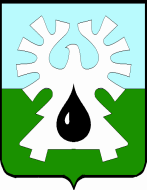 ГОРОДСКОЙ ОКРУГ УРАЙХанты-Мансийского автономного округа – ЮгрыАдминистрация ГОРОДА УРАЙ ПОСТАНОВЛЕНИЕО внесении изменений в постановление «Об утверждении схем границ прилегающих территорий»В соответствии с  Законом  Ханты-Мансийского автономного округа – Югры от 22.12.2018 №116-оз «Об отдельных вопросах, регулирующих правила благоустройства территорий муниципальных образований Ханты-Мансийского автономного округа – Югры, и о порядке определения границ прилегающих территорий», решением Думы города Урай от 24.03.2022 №28 «О правилах благоустройства территории города Урай»:Внести изменения в постановление администрации города Урай от 28.01.2021 №179 «Об утверждении схем границ прилегающих территорий», дополнив его приложениями 67-76 согласно приложениям 1-10.Опубликовать постановление в газете «Знамя» и разместить на официальном сайте органов местного самоуправления города Урай в информационно-телекоммуникационной сети «Интернет».  Контроль за выполнением постановления возложить на заместителя главы города Урай Г.Г.Волошина.Глава города Урай                                                                                                           Т.Р.ЗакирзяновПриложение 1 к постановлению администрации города Урай от __________ №_______«».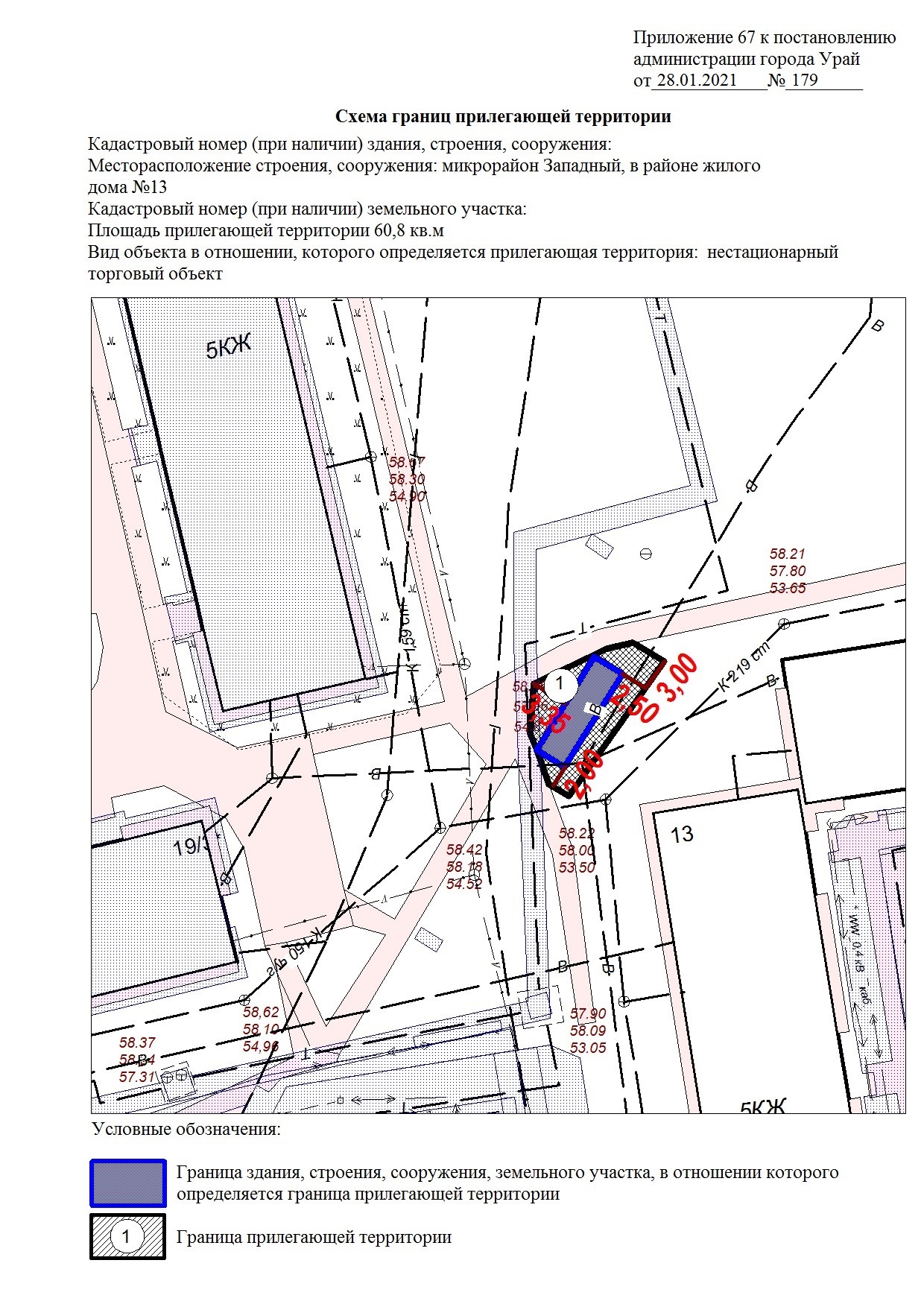 Приложение  2 к постановлению администрации города Урай от __________ №_______«».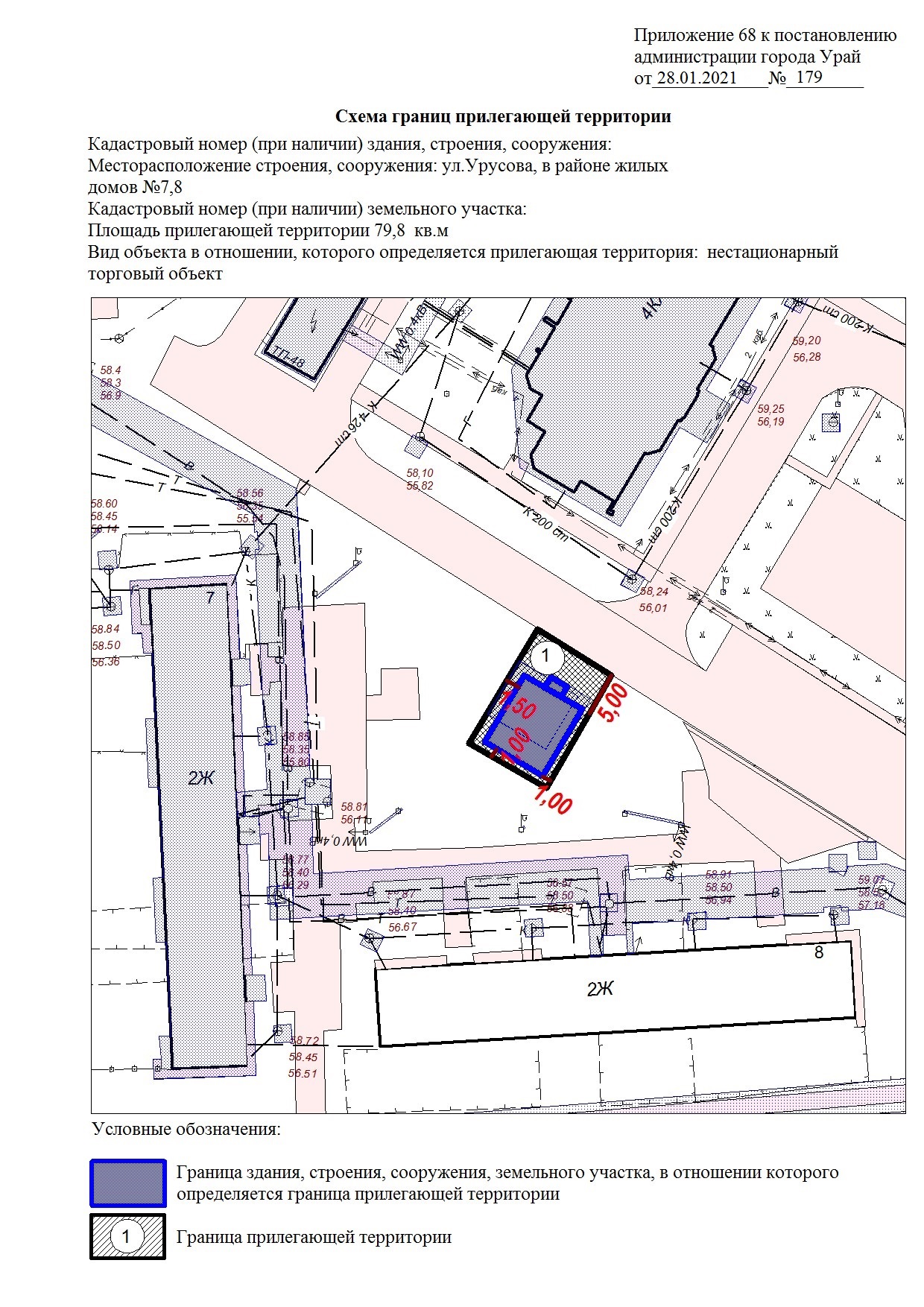 Приложение 3 к постановлению администрации города Урай от __________ №_______«».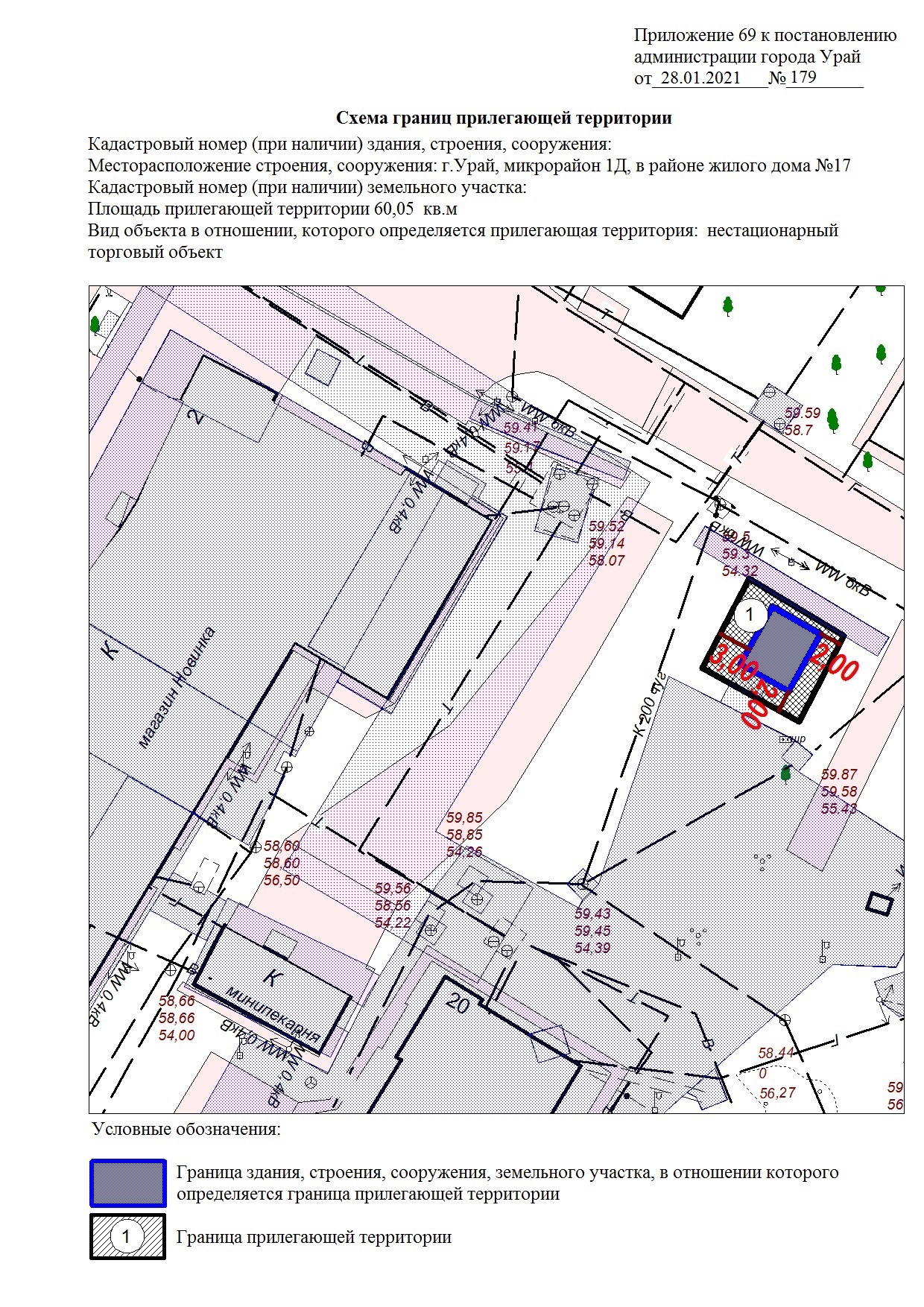 Приложение 4 к постановлению администрации города Урай от __________ №_______«».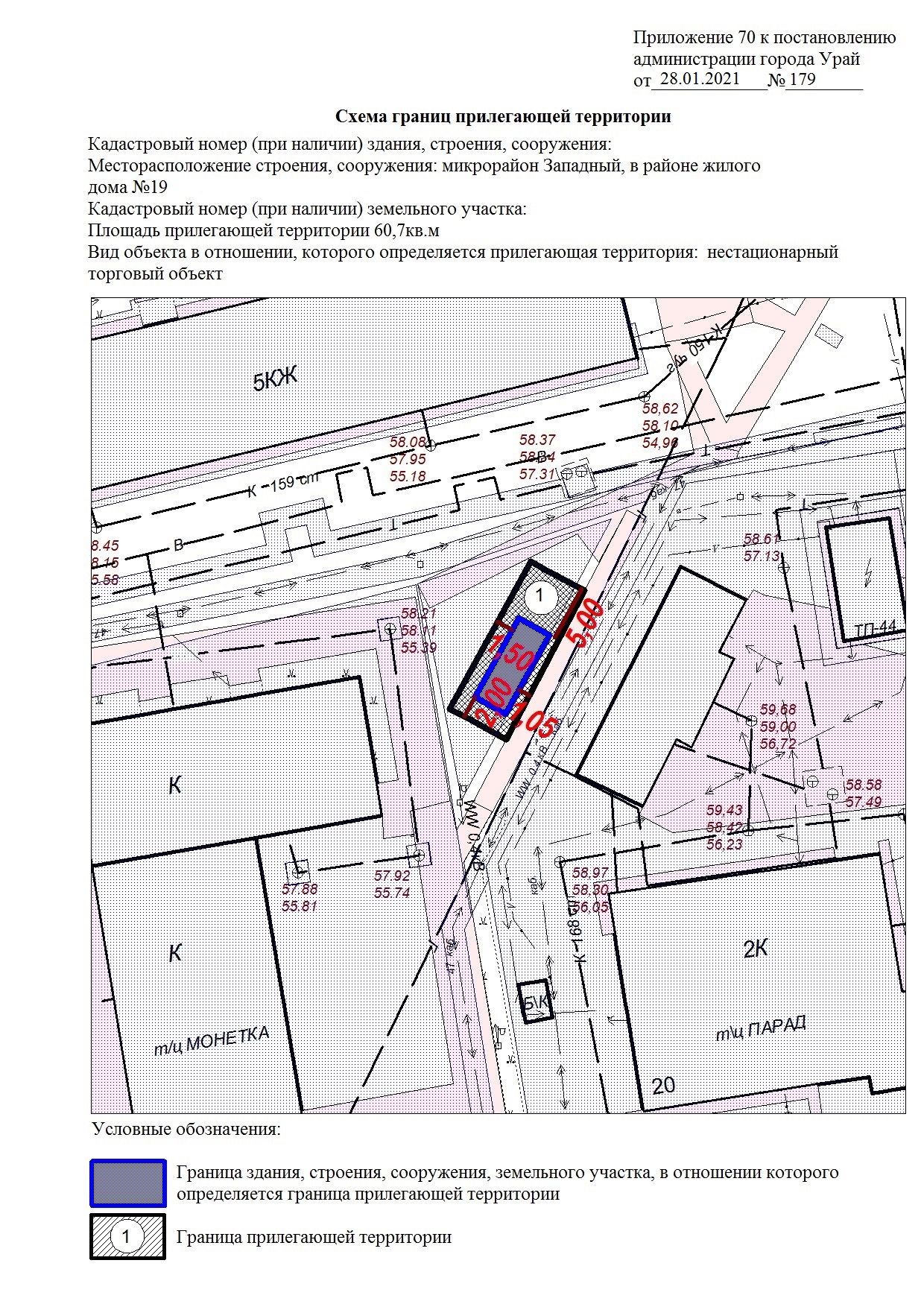 Приложение 5 к постановлению администрации города Урай от __________ №_______«».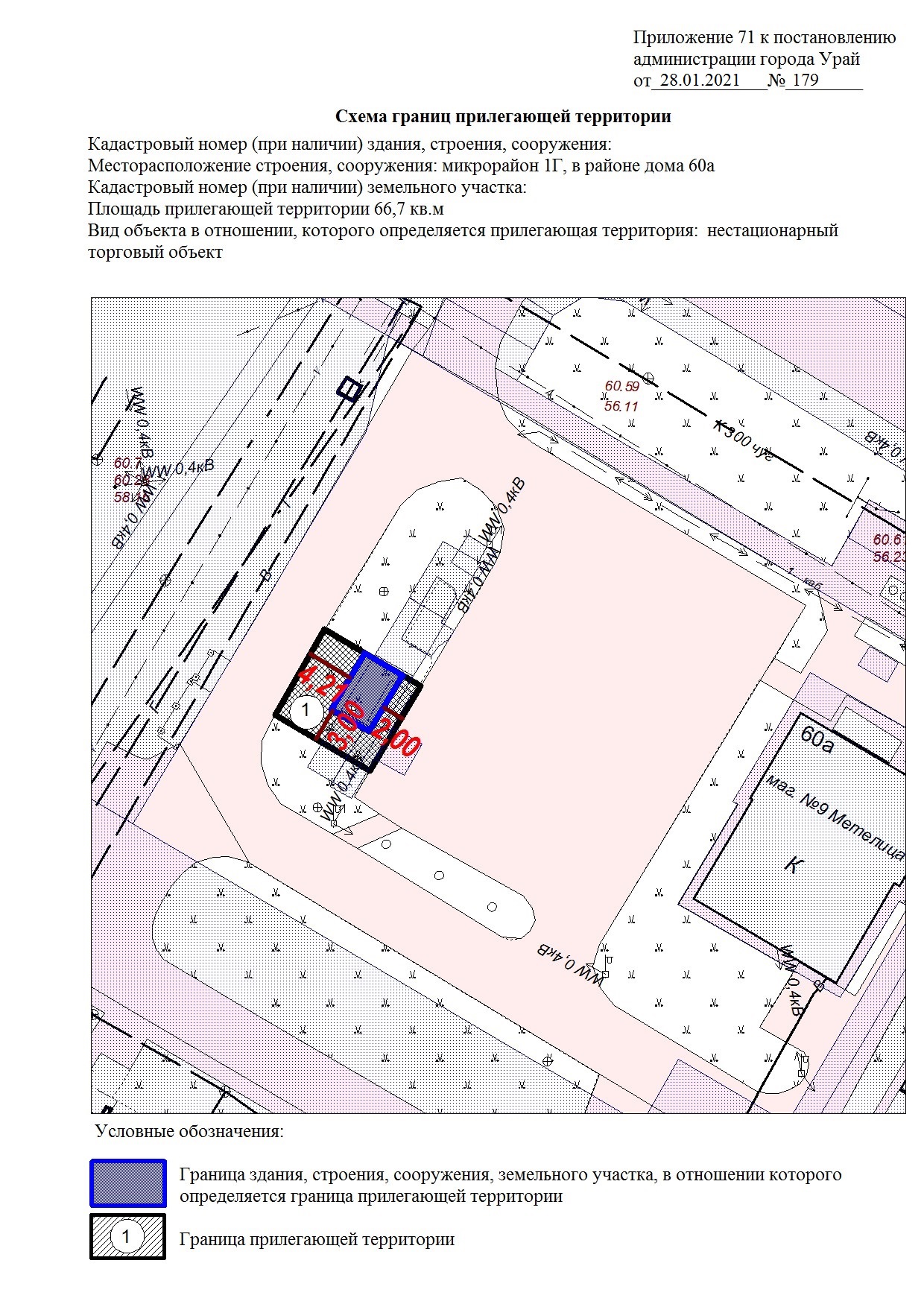 Приложение 6 к постановлению администрации города Урай от __________ №_______«».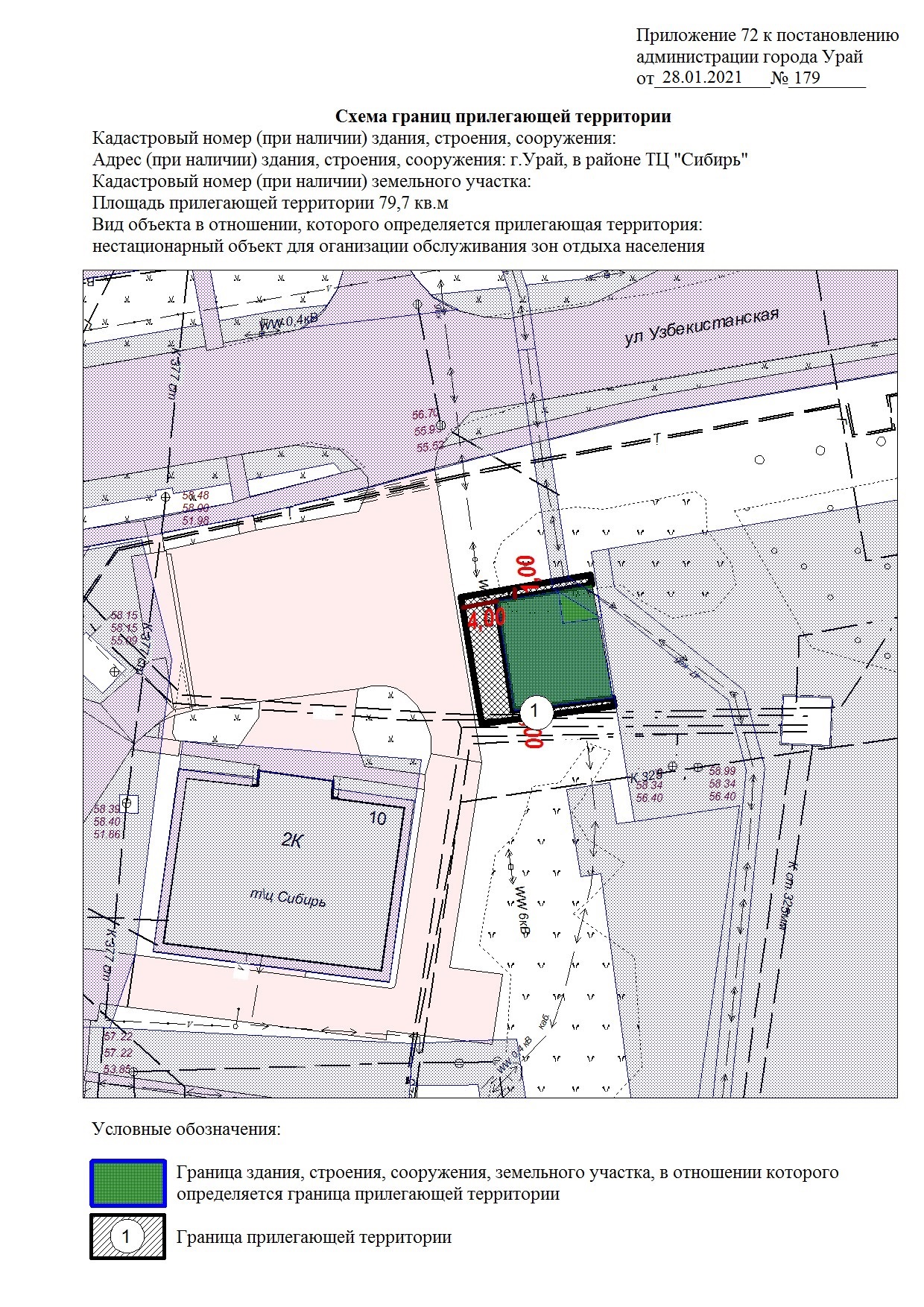 Приложение 7 к постановлению администрации города Урай от __________ №_______«».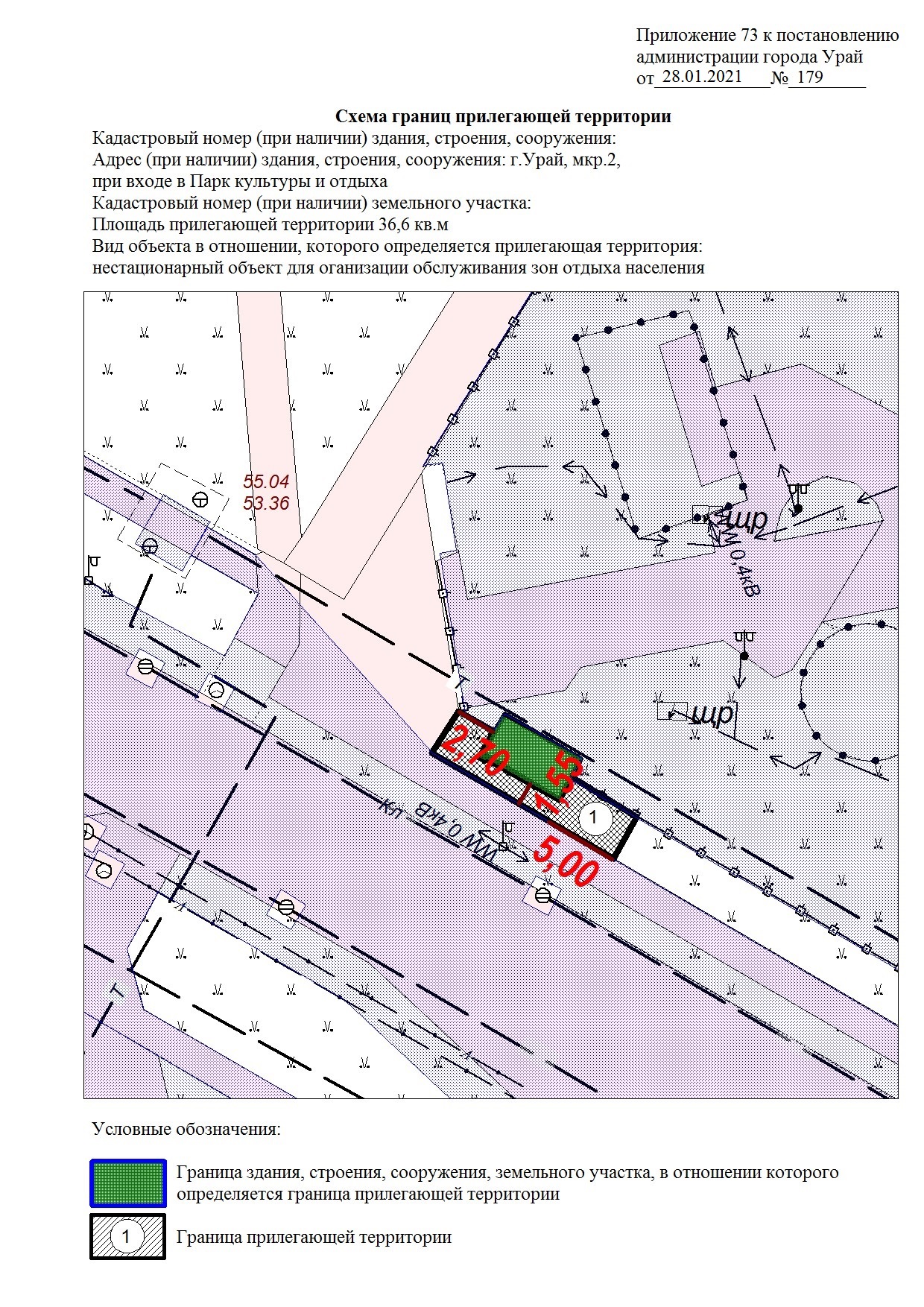 Приложение 8 к постановлению администрации города Урай от __________ №_______«».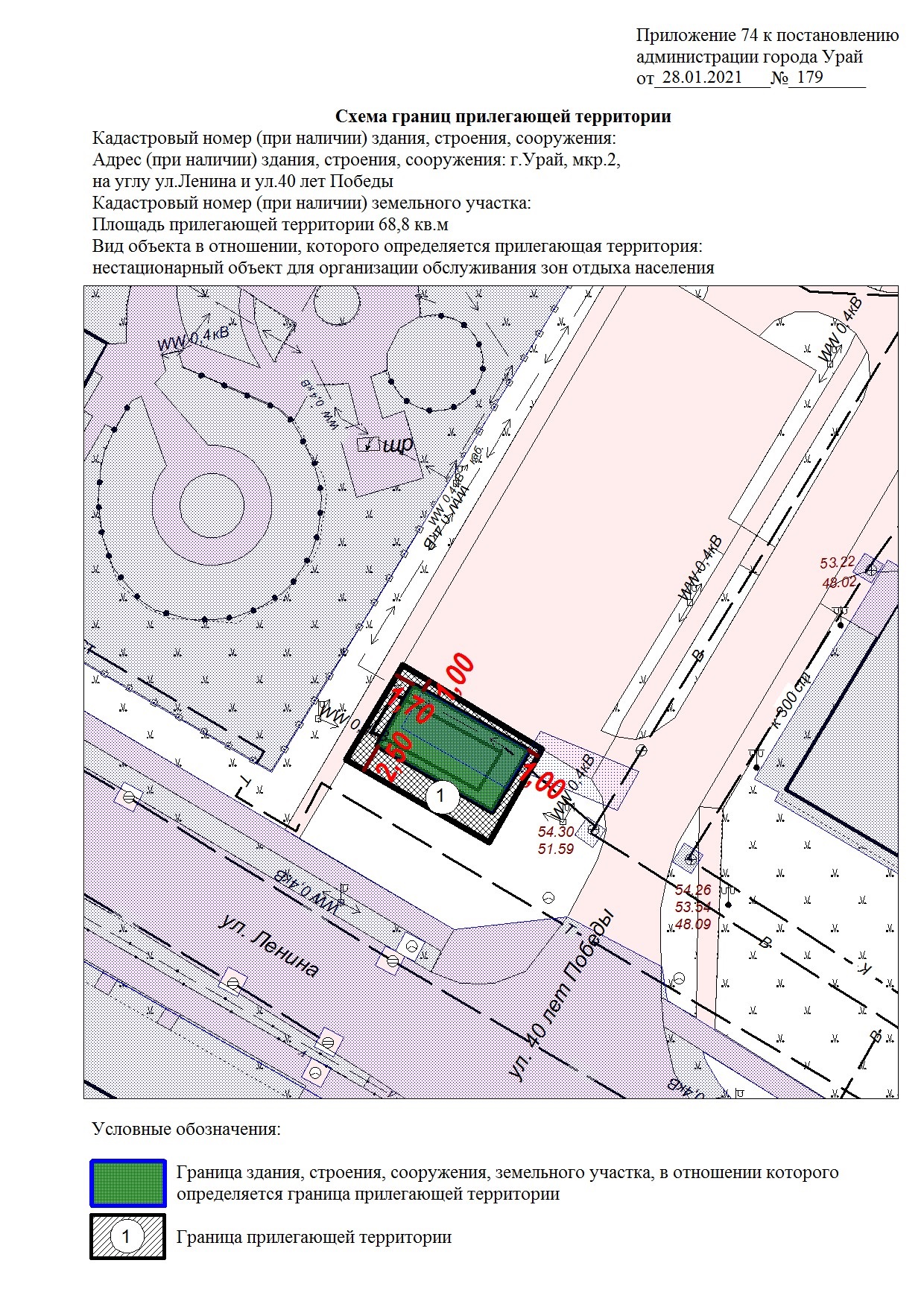 Приложение 9 к постановлению администрации города Урай от __________ №_______«».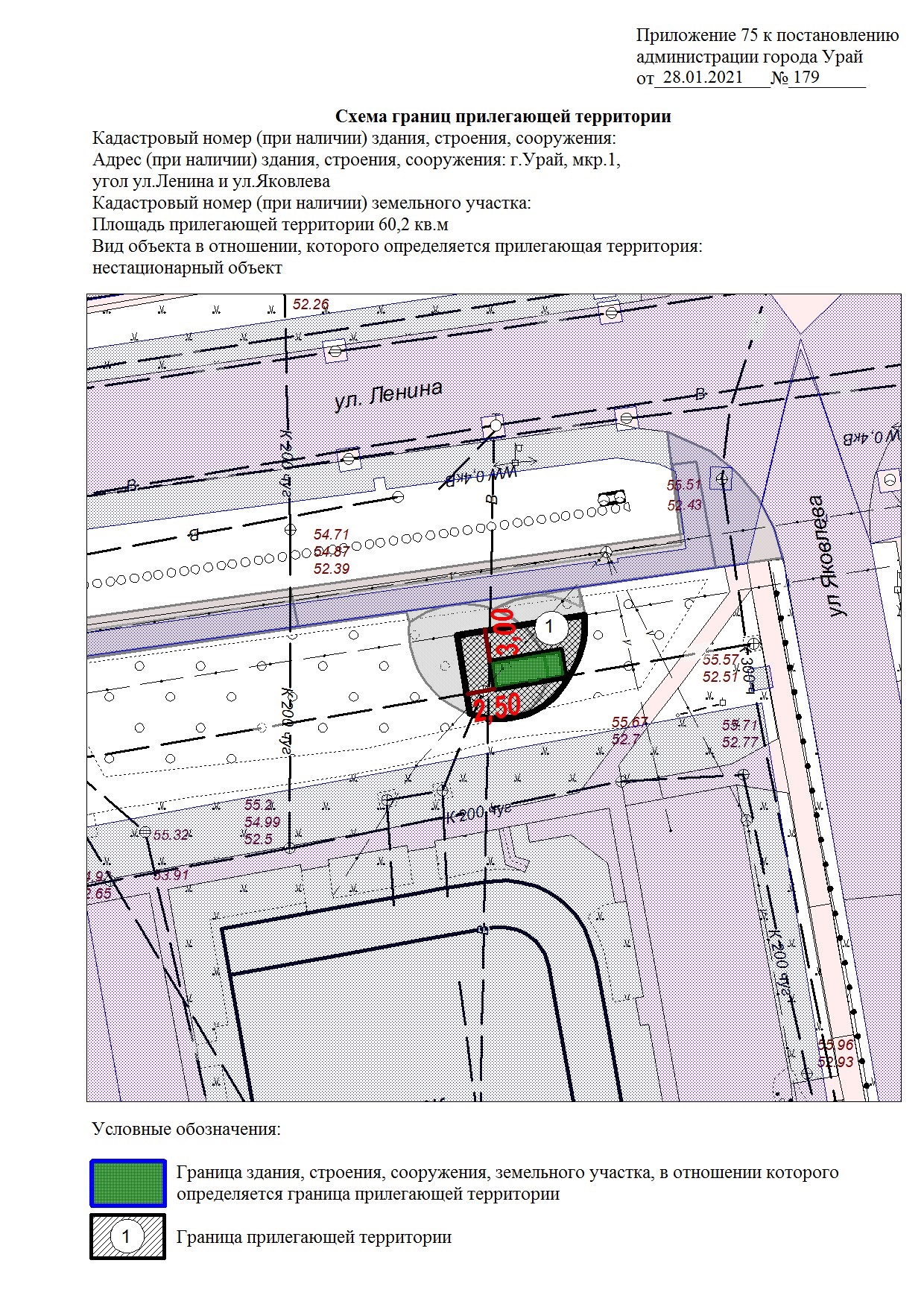 Приложение 10 к постановлению администрации города Урай от __________ №_______«».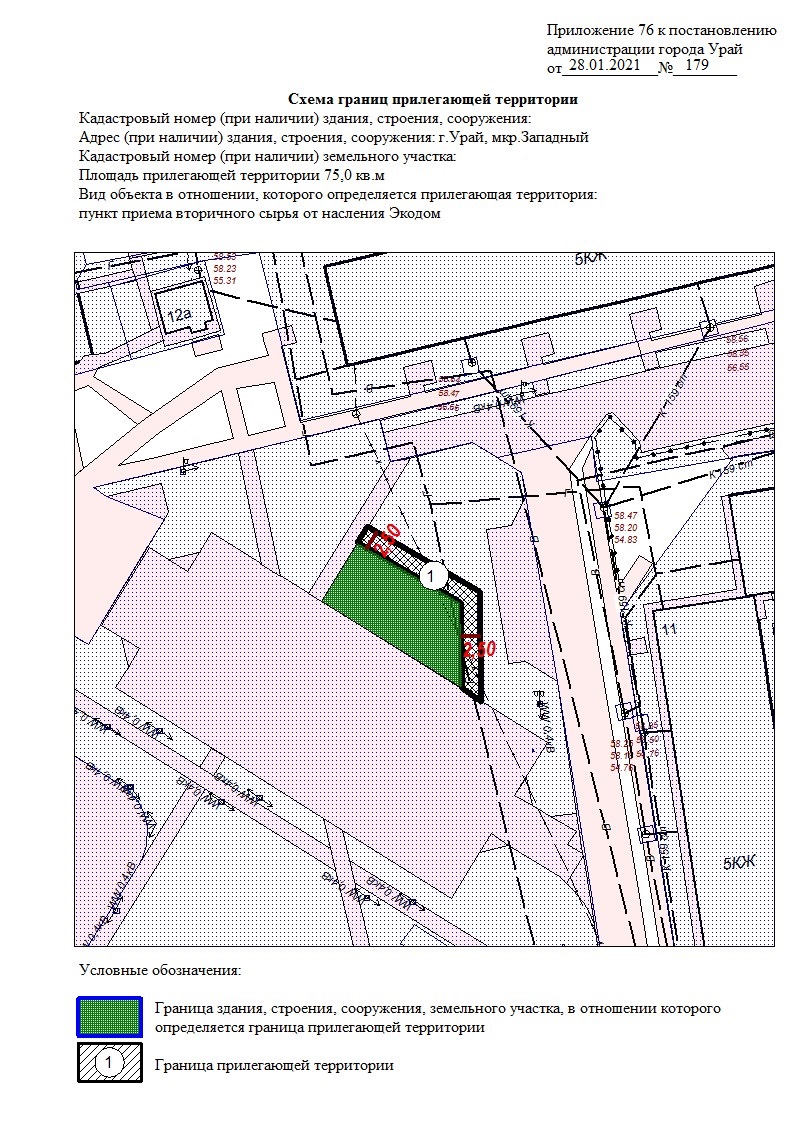 от№